Вариант 21.Отметьте правильный ответПри использовании статических методов денежные поступления и выплаты, возникающие в разные периоды  времени,  оцениваются :равноценные2.ДополнитеПри использовании  динамических методов  поступления и выплаты,  возникающие в различные моменты времени, оцениваются как НЕРАВНОЦЕННЫЕ3.ДополнитеСЛОЖНЫЙ  процент - это способ, при котором все выплаты по процентам реинвестируются и приносят такой же процент дохода.4.Укажите неизвестный компонент: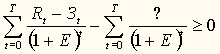 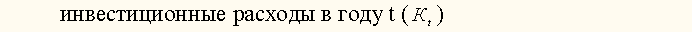 5.Укажите неизвестный компонент: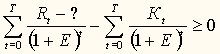 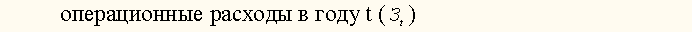 6.ДополнитеМетод анализа точки безубыточности для оценки экономической эффективности инвестиций относится к СТАТИЧЕСКИМ методам7.Отметьте правильный ответНазовите основные результирующие показатели экономической эффективности инвестиций:ЧДД, ВНД, ИД, срок окупаемости8.Отметьте правильный ответСоответствие линий и точек для  8.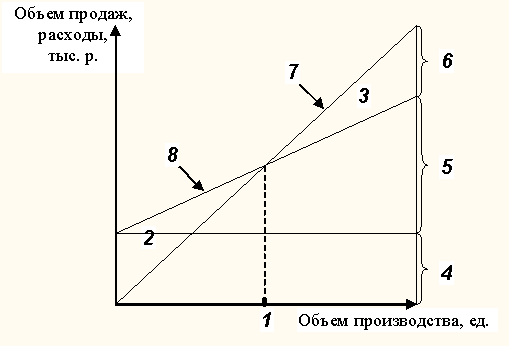   общим расходам